LLANRHAEADR YM MOCHNANT PRIMARY SCHOOL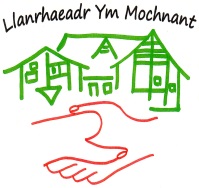 MAY 2017 NEWSLETTERNATIONAL EISTEDDFODGood luck to Zoe Jones and Cadi Davies who are both competing in the National Urdd Eisteddfod.NATIONAL URDD SPORTS
On Saturday, 7th May 5 children took part in the national cross country race in Aberystwyth. They all ran well, especially Evan Roberts who came 1st and Ffion Suckley Jones finishing 5th. Congratulations!​
CROSS COUNTRY 2017On Wednesday, 10th May the last cross country race for this season took place at the Marches school, Oswestry with some excellent results once again. After the 4 races at the Marches, Evan Roberts finished overall an impressive 1st and Ffion Suckley-Jones 2nd overall.  The team Yr 5 and 6 girls finished 1st overall and the Year 3 and 4 boys 3rd overall.  Excellent results!!Between the Dragon Sport races, Marches, Powys and national races, Llan children have taken part in 10 races during the year and they have all represented the school brilliantly at each event.  Full results available on our school website.​
Thank you to all you parents for your support and help with transport during each event.A big thank you to Mr Richards for all his hard work in arranging all the events.TENNIS TOURNAMENTOn Friday, 19th May all KS2 pupils took part in a tennis tournament at Llanfyllin . Everyone had fun and three of our teams won their tournaments (Year 6 Girls, Year 6 Boys and Year 5 Girls). Well done to you all and also a big thank you to all the parents who helped on the day.NORTH POWYS WASPS SWIMMING GALACongratulations to Evan Roberts who recently represented the school in the 3rd round of the Wasps swimming gala held at Newtown and finished 2nd in the front crawl race. Evan will now compete in the next round in Brecon in June. Well done!   FOOTBALL TOURNAMENT AND FUN DAYWe would like to thank the PTA for all their hard work in arranging a very successful day. A special thank you to Emyr Roberts for all his hard work and commitment in arranging the football tournament and ensuring the day ran smoothly.  It was a great day out for all the family with a fantastic sum of £2,277.00 raised towards PTA funds.  We appreciate your continued support.NOTICESRECYLCING PROJECTThe school have decided to take part in the School recycling project organised by The British Ironworks, Oswestry. We ask each child to collect tin cans (labels off and washed clean) and bring into school – more details to follow. The tins will be used to create a spectacular bust of her Majesty the Queen.  Please see the attached leaflet for further details. CARNIVAL AFTERNOON TEAThe carnival committee have asked if the school children would sing in the afternoon tea at the village hall on Sunday 11th June (time to be confirmed). A letter with further details will come out in the new term.VOUCHERSThank you for all the Sainsbury Active Kids that you have been collecting. The vouchers have now finished in Sainsbury’s but we will still be collecting them until end of June.DINNER MENUPlease note the dinner menu will be on week 3 on 5th June.DATE FOR THE DIARY (more information to follow)HALF-TERM HOLIDAY 29th May to 2nd JuneEnjoy your half-term holiday and we look forward to seeing you back for a very busy summer half term on Monday, 5th June.                                      YSGOL GYNRADD LLANRHAEADR YM MOCHNANTCYLCHLYTHYR MIS MAI 2017EISTEDDFOD GENEDLAETHOL YR URDDPob lwc i Zoe Jones a Cadi Davies sydd yn cystadlu'r Eisteddfod Genedlaethol yr Urdd .CHWARAEON YR URDD – ROWND GENEDLAETHOL
Ar ddydd Sadwrn, 7fed Mai, cymerodd 5 o blant ran yn y ras traws gwlad cenedlaethol yn Aberystwyth. Rhedasant yn dda, yn enwedig Evan Roberts a ddaeth yn 1af a Ffion Suckley Jones yn 5ed.  Llongyfarchiadau!
TRAWS GWLAD 2017Ar nos Fercher, 10fed o Fai roedd y ras traws gwlad olaf y tymor ym Marches, Croesoswallt gyda chanlyniadau gwych unwaith eto.  Ar ôl y pedwar ras yn y Marches gorffennodd Evan Roberts yn 1af a Ffion Suckley Jones yn 2ail. Gorffennodd tîm Merched Bl 5 a 6 yn Iaf a thîm bechgyn Bl 3 a 4 yn 3ydd. Canlyniadau arbennig! Da iawn i bawb!Rhwng y draws wlad i gyd  - Ras y Ddraig, Marches, Powys a’r ras Genedlaethol mae’r ysgol wedi cymryd rhan mewn 10 o ras a’r plant bob amser wedi cynrychioli’r ysgol yn arbennig o dda!Diolch yn fawr iawn i rieni am eich cefnogaeth a hefyd i Mr Richards am ei holl waith yn trefnu.
GALA NOFIO WASPS Llongyfarchiadau i Evan Roberts am orffen yn 2ail yn ras nofio  rydd yn y 3ydd rownd o’r gala nofio’r Wasps yn Drenewydd.  Mi fydd Evan rŵan yn cystadlu yn y rownd nesaf ym Mrycheiniog. Da iawn!!TWRNAMAINT TENIS Ar Ddydd Gwener, 19eg Mai cymerodd plant CA2 rhan yn nhwrnamaint tenis yn Llanfyllin. Cafodd pawb hwyl ar y diwrnod gyda 3 tîm yn ennill - Merched Bl 5, Merched Bl 6 a Bechgyn Bl 6.Da iawn i bawb a diolch yn fawr iawn i’r rhieni am eich cymorth ar y diwrnod.TWRNAMAINT PÊL-DROED A DIWRNOD HWYLHoffwn ddiolch i’r CRhA am eu gwaith caled wrth drefnu diwrnod llwyddiannus dros ben. Hoffwn ddiolch yn arbennig i Emyr Roberts am ei waith caled a’i ymrwymiad i drefnu'r twrnamaint pêl-droed a sicrhau bob y diwrnod yn rhedeg yn esmwyth.  Roedd yn ddiwrnod gwerth chweil i’r teulu cyfan gydag elw ardderchog o £2,277 tuag at gronfa CRhA. Gwerthfawrogwn eich cefnogaeth.HYSBYSEBIONPROSIECT AILGYLCHURydym am gymryd rhan yn ymgyrch Ailgylchu Ysgolion Y British Ironworks, Croesoswallt. Gofynnwn i bob plentyn ddod a chaniau (wedi eu golchi / dim label papur) tin i’r ysgol - mwy o fanylion i ddilyn. Bydd y caniau yn cael eu defnyddio i greu penddelw o’r Frenhines Elizabeth II. Gwelwch mwy o fanylion ar y daflen.TE PRYNHAWN, CARNIFAL LLANRHAEADR Mae’r carnifal wedi gofyn os byddai plant yr ysgol yn canu yn y te prynhawn ar Ddydd Sul 11eg Mehefin (amser i’w drefnu eto). Bydd llythyr yn dod allan yn y tymor newydd gyda mwy o fanylion.TALEBAUDiolch yn fawr i bawb am gasglu’r talebau Sainsbury. Mae’r talebau nawr wedi gorffen ond yr ydym yn casglu yn yr ysgol tan ddiwedd mis Mehefin.BWYDLEN CINIOBydd y fwydlen cinio yn cychwyn ar Wythnos 3 ar y 5ed o Fehefin.DYDDIADAUDYDDIADAU I’R DYDDIADURGwyliau Hanner tymor  29ain Mai – 2ail MehefinMwynhewch y gwyliau ac edrychwn ymlaen at eich gweld yn ôl yn yr ysgol am hanner tymor prysur iawn ar Ddydd Llun, 5ed Mehefin.29/05 -2/06 Half term 6/6/17Tesco Welshpool – Yr 3 and 4 visit7/6/17Montgomeryshire Tennis final9/6/17Athletics at Queensway, Wrexham11/6/17School choir singing at Llanrhaeadr village hall12/6/17Class and Year 6 photo’s13/6/17Tesco Welshpool – Yr 5 and 615/6/17Oswestry Gymnastics competition16/6/17Sports day -1st choice of date19 – 21/6Year 5 and 6 residential trip to Staylittle Outdoor centre20/6/17Tesco Welshpool – Yr 1 and 2 visit22/6/17Sports Day – 2nd choice of dates23/6/17Yr 4 and 5 sponsored sleepover re Cardiff trip fundraising26/6/17SEN Parents evening28/6/17North Wales Tennis final29/6/17Area Sports at Llanfyllin30/6/17Swimming Gala Brecon4/7/17KS2 trip to Quarry Bank Mill5th + 6th JulyYear 6 transition days Llanfyllin High School7/7/17PTA sponsored walk19/7/17Year 6 end of term assembly / End of term concert – PTA BBQ21/7/17End of Term29/05 -2/06 Hanner tymor 6/6/17Tesco Trallwng – Bl 3 a 47/6/17Tenis 9/6/17Athletau yn Queensway, Wrecsam11/6/17Côr yr ysgol yn canu yn neuadd Llanrhaeadr12/6/17Lluniau pob dosbarth a Blwyddyn 613/6/17Tesco Trallwng – Bl 5 a615/6/17Cystadleuaeth gymnasteg yng Nghroesoswallt16/6/17Diwrnod mabolgampau – dyddiad 1af19 – 21 /6Bl 5 a 6  yng Nghanolfan Awyr Agored Penffordd-las20/6/17Tesco Trallwng – Bl 1 a 222/6/17Diwrnod mabolgampau - 2ail dewis o ddyddiad23/6/17Bl 4 a 5 yn aros dros nos yn yr ysgol i godi arian at drip Caerdydd26/6/17Noson rieni AAA28/6/17Tenis terfynol Gogledd Cymru29/6/17Mabolgampau'r ardal yn Llanfyllin30/6/17Gala nofio yn Brecon4/7/17Trip CA2 i Quarry Mill Bank5th + 6th JulyDiwrnodau pontio Bl 6 yn Ysgol Uwchradd Llanfyllin7/7/17Taith gerdded noddedig CRhA 19/7/17Gwasanaeth ddiwedd tymor Blwyddyn 6 / Cyngerdd diwedd tymor a BBQ CRhA21/7/17Diwedd tymor